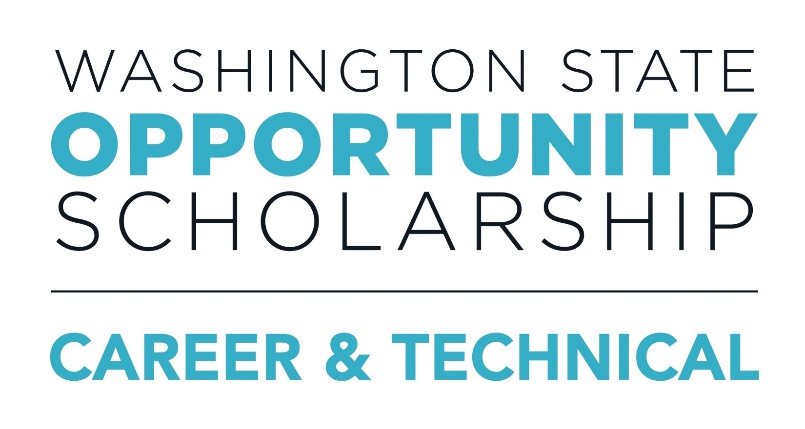 La Beca de Oportunidad del Estado de Washington (Washington State Opportunity Scholarship, WSOS) otorga becas a estudiantes que cursan carreras de alta demanda en oficios, atención médica, ciencia, tecnología, ingeniería y matemáticas. Ofrece dos tipos de becas: beca de bachillerato (Baccalaureate Scholarship) y beca de estudios técnicos y profesionales (Career and Technical Scholarship). La beca de bachillerato es para estudiantes que desean obtener una licenciatura en Atención Médica o Ciencia, Tecnología, Ingeniería y Matemáticas (Science, Technology, Engineering and Mathematics, STEM). La beca de estudios técnicos y profesionales es para estudiantes que desean obtener un título de asociado, un aprendizaje o un certificado en un programa de oficios, atención médica o STEM, como enfermería, soldadura o tecnología de la información.Este documento proporciona una descripción general de la beca de estudios técnicos y profesionales. Para obtener información sobre la beca de bachillerato, comuníquese con awards@waopportunityscholarship.org.Beca de estudios técnicos y profesionalesNuestra nueva beca de estudios técnicos y profesionales (Career and Technical Scholarship, CTS) otorga hasta 1500 dólares por trimestre para financiar la obtención de un título de asociado, un certificado o un aprendizaje de una de las 34 universidades comunitarias y técnicas de Washington. Para ser elegibles, los estudiantes deben inscribirse en un programa aprobado, como soldadura, enfermería o TI, en una de las 34 universidades comunitarias y técnicas de Washington. Los estudiantes son elegibles para recibir hasta 1500 dólares cada trimestre durante su programa, así como servicios de apoyo.Para solicitar una beca, visite el sitio web de la WSOS: www.waopportunityscholarship.orgCronología de la solicitud 2019-2020La WSOS acepta solicitudes para CTS en tres oportunidades cada año académico. Aproximadamente la mitad de las becas se otorga para el otoño, y la otra mitad se otorga entre el invierno y la primavera. En la siguiente tabla se muestran los plazos para cada periodo de becas.Requisitos de elegibilidadLos solicitantes de la beca deben cumplir los siguientes requisitos:ResidenciaSer residente del estado de Washington. (No se requiere ciudadanía estadounidense). Vea el cuadro a continuación para obtener más detalles.Obtener un diploma de escuela secundaria o un GED emitido por una institución del estado de Washington antes de la fecha límite de la solicitud.Necesidad económicaPresentar la Solicitud Gratuita de Ayuda Federal para Estudiantes (Free Application for Federal Student Aid, FAFSA) o la Solicitud de Ayuda Financiera del Estado de Washington (Washington Application for State Financial Aid, WASFA) del próximo año académico antes de la fecha límite de la solicitud.Solicitar créditos de impuestos federales de educación, si califica.Tener un ingreso familiar total (ingreso bruto ajustado más todos los ingresos no tributables) que no exceda el 125% del ingreso familiar promedio del estado de Washington según el tamaño del grupo familiar, como se describe en esta tabla.Plan de inscripciónPlanifique seguir un programa elegible para el próximo trimestre.Planifique inscribirse en una universidad comunitaria o técnica del estado de Washington elegible para el próximo trimestre.Planifique inscribirse por lo menos a medio tiempo (seis o más créditos) en cada trimestre. Los estudiantes no están obligados a inscribirse en el trimestre de verano.Experiencia educativa previaAún no tiene título universitario.Proceso de solicitudLos solicitantes deben completar todo el proceso de solicitud si desean ser considerados. Para que una solicitud esté completa, el solicitante debe realizar lo siguiente:Completar todas las secciones de la solicitud a través de Portal de Solicitud de Becas (Scholarship Application Portal) y hacer clic en “submit” (enviar) antes de la fecha límite de la solicitud.Si corresponde, enviar una copia de un certificado analítico no oficial o las calificaciones de GED a WSOS: 1414 31st Ave South, Suite 302, Seattle, WA 98144. ¿No está seguro si esto le corresponde a usted? Haga clic aquí para obtener más información.Enviar el FAFSA o WASFA para el año académico pertinente antes de la fecha límite de la solicitud.Completar la solicitud le llevará aproximadamente de 60 a 90 minutos. Los solicitantes pueden iniciar la solicitud, guardar el progreso y volver a completarla más tarde hasta la fecha límite de la solicitud. Los solicitantes deben saber en qué universidad se inscribirán y qué programa quieren completar. Los solicitantes también deben estar preparados para responder una pregunta de ensayo diseñada para que la WSOS conozca los desafíos únicos que han enfrentado y en los que se han esforzado para superar.Selección y notificaciónLa Junta Directiva es responsable en última instancia de decidir qué factores determinan la selección de los becarios. Los criterios en los que se basa la selección varían de un año a otro, pero generalmente incluyen una combinación de la necesidad económica, el programa de estudio previsto y el rendimiento académico de los estudiantes.Los solicitantes recibirán una notificación sobre la decisión de selección en la fecha que se indica en la tabla anterior. Los estudiantes que no sean seleccionados pueden volver a presentar una solicitud en futuros periodos de solicitud si cumplen con los criterios de elegibilidad.Las notificaciones de selección por correo electrónico y las cartas de adjudicación enviadas por correo postal se envían a las direcciones que los solicitantes proporcionan en la solicitud. Recomendamos encarecidamente a todos los solicitantes que ingresen correctamente su dirección de correo electrónico y su dirección postal y que agreguen awards@waopportunityscholarship.org a su lista de contactos de confianza.¿Listo para solicitar la beca?Para solicitar una beca, diríjase al sitio web de la WSOS: www.waopportunityscholarship.org.Si tiene alguna pregunta, comuníquese con awards@waopportunityscholarship.org. ¡Hablamos español!Aspectos destacados de la solicitudFechas para el trimestre de primaveraFechas para el trimestre de otoñoApertura de la solicitud13 de enero de 2020Abril de 2020Cierre de la solicitud6 de febrero de 2020Junio de 2020Certificados analíticos/calificaciones del Diploma de Educación General (General Education Diploma, GED) (si corresponde)6 de febrero de 2020Junio de 2020Presentación de FAFSA/WASFA6 de febrero de 2020Junio de 2020Notificación de selección12 de marzo de 2020Julio de 2020